FECHA: _____/_____/__________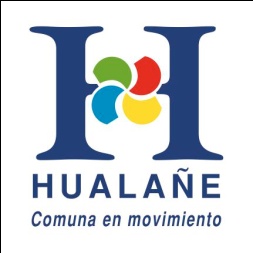 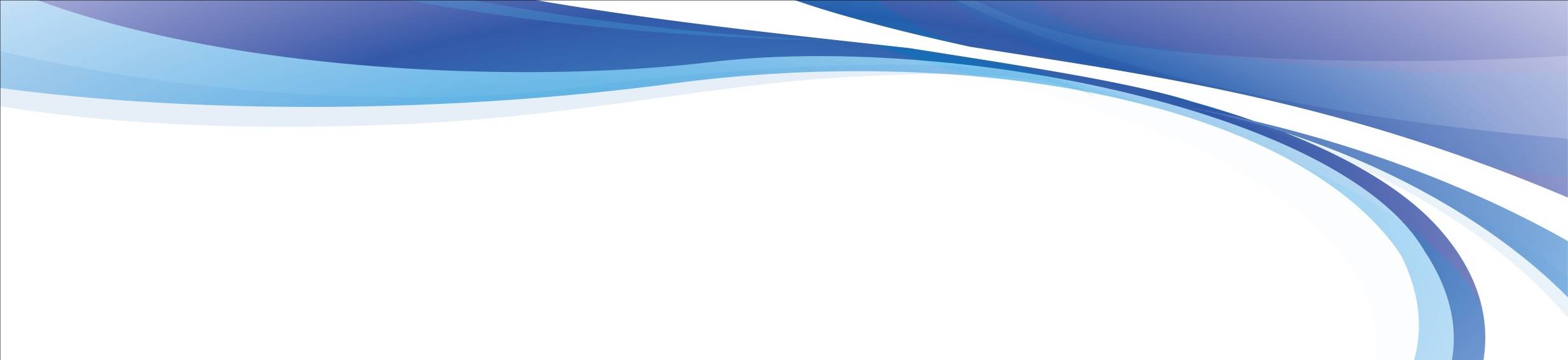 FORMULARIO DE SOLICITUD INFORMACION LEY 20.285 DE ACCESO A LA INFORMACION PÚBLICAMUNICIPALIDAD DE HUALAÑÉNOMBRES 		   								APELLIDOS 										DIRECCION 										TELEFONO CONTACTO 							 CORREO ELECTRONICO 							NOMBRE APODERADO 								DOCUMENTO SOLICITADO                                                                                                                      FIRMA SOLICITANTE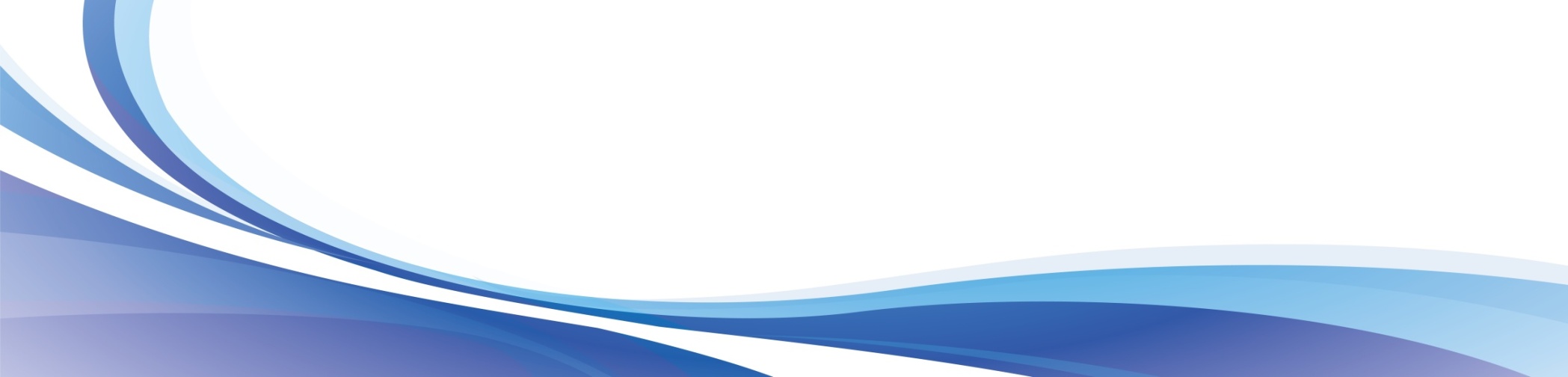 DERIVADO A 																							Enviar este formulario con los datos correspondientes a: administrador@hualane.cl o presentarlo en Oficina de Partes de la Municipalidad.